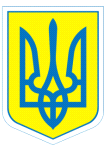 НАКАЗ  27.02.2020		                             м.Харків                                    № 32Про стан роботи з художньо-естетичного розвитку дітей дошкільного віку          На виконання плану роботи  закладу освіти  на 2019/2020 навчальний рік з 02.02.2015 по 27.02.2020  проведено тематичне вивчення стану проведення роботи з художньо-естетичного розвитку  дітей дошкільного віку.Під час вивчення  відвідано заняття вихователів,  вчителів-дефектологів, вчителя-логопеда, музичного керівника,   перевірено документацію.Документація педагогами ведеться відповідно до Інструкції ведення діловодства  у дошкільних  навчальних закладах (наказ Міністерства освіти і науки, молоді та спорту України від 01.10.2012 року №1059 ). У наявності плани роботи вихователів, музичного керівника,  вчителя-дефектолога, вчителя-логопеда, що включають роботу з художньо-естетичного розвитку дошкільнят.           Корекційно-відновлювальна робота з художньо-естетичного розвитку дітей здійснюється педагогами відповідно до програми  розвитку дітей дошкільного віку з розумовою відсталістю (гриф Міністерства освіти і науки України від 12.04.2013 № 1/11-6940) - група № 1; до програми розвитку дітей дошкільного віку із затримкою психічного розвитку від 3 до 7 років «Віконечко» (наказ Міністерства освіти і науки України від 24.07.2018 № 802) - групи № 2, № 3, згідно з вимогами до освітньої лінії «Дитина у світі культури»  нової редакції Базового компонента дошкільної освіти в Україні.Протягом 2019/2020 навчального року вихователі груп провели відкриті заняття з художньо-естетичного розвитку:  «Красива чашка» (малювання) - вихователь групи № 3 Кулакова В.В., «Як Зайчик моркву не любив» - вихователь групи № 1 Світлична Т.І.,  «Смачні бублики»» - вихователь групи       № 2 Бєлєвцова Л.А.  Перегляд занять з образотворчої діяльності показав, що  вихователі Бєлєвцова Л.А., Кулакова В.В., Світлична Т.І. на достатньому рівні володіють методикою проведення занять. Малювання, ліплення та аплікація  сприяють пізнавальному розвитку дошкільнят та корекції психофізичного розвитку. Вихователі використовують під час занять нетрадиційні техніки малювання (малювання пальчиками, долоньками, штампування, малювання кляксами, свічками та патичками). Вихователь Бєлєвцова Л.А. на заняттях з образотворчої діяльності  для малювання  штампуванням використовує LEGO-цеглинки.Поряд із заняттями з образотворчої діяльності з дошкільниками проводяться заняття та ігри з LEGO-конструювання, які дають можливість розвивати уяву, мислення та виховувати емоційне ставлення до процесу творчої діяльності й результатів роботи.Щотижня з дітьми проводяться заняття з художньої праці, що формують уміння і навички виготовлення поробок з різного матеріалу (з паперу, тканини, природного  матеріалу).  Учителі-дефектологи   Нежуріна О.А., Москаленко М.С., вчитель-логопед  Хлистова Г.О.    під час індивідуальних та підгрупових занять   обов'язково включають у зміст задачі на розвиток  з художньо-естетичного розвитку  дітей  з урахуванням особливостей кожного вихованця.           Музичним  керівником Писаренко М.Є.  на достатньому рівні проводяться заняття з музичного виховання та ритміки, що сприяють розвитку  емоційної, рухової, слухової чутливості дітей, здатності захоплюватися красою музичних образів, настроїв і почуттів в навколишньому світі.   Святкові ранки, проведені в групі («Свято осені», «Миколай іде, подарунки нам несе», свято Нового року) насичені сюрпризами, музичними іграми, запрошеними героями, яскравими атрибутами.      У групах  з дітьми систематично приводяться розваги («Сніговик малят чекає в крижанім північнім краї»», «Колядуємо, засіваємо, зі святом вітаємо!») та театралізована діяльність (ігри-драматизації, настільні театри, лялькові театри, театри рукавичок з елементами LEGO-конструювання).  Особливий інтерес у дітей викликали театралізовані дійства:  новорічне свято «Святкова історія» та фестиваль  «Чарівна скарбничка казок» до Дня рідної мови.          Постійно діє виставка дитячих робіт (аплікації, малюнки, роботи з LEGO-конструктора), що  дає можливість батькам познайомитися з творчістю дітей.         До роботи з художньо-естетичного розвитку дітей залучаються батьки, зокрема за участю батьків  у групі організовано виставки дитячої творчості: «Казковий врожай», «Оберіг для воїна», «Ялинкові прикраси власноруч»,             «З Україною в серці», «Казкова лялька власними руками» тощо.         З метою визначення рівня результатів  роботи  за освітньою лінією  «Дитина у світі культури»,  проведено діагностування дітей  дошкільних груп. 60% дітей мають   достатній рівні  знань, умінь, навичок  з   даної освітньої лінії. Разом з тим, мають місце недоліки: 40% дітей мають середній  та низький рівні знань, умінь, навичок за освітньою лінією  «Дитина у світі культури»;     -  музичним керівником Писаренко М.Є. не використовуються елементи музикування на дитячих музичних інструментах;     - не в повній мірі використовуються  вихователями нетрадиційні техніки малювання, інформаційно-комунікаційні технології.Виходячи із вищезазначеногоНАКАЗУЮ:1.Вважати стан   роботи з художньо-естетичного розвитку дітей у дошкільних групах   достатнім.2.Вихователям:2.1.Продовжити роботу над запровадженням нетрадиційних технік малювання (штампування  сухим листям, малювання зубною щіткою, пір’ям, ниткографія);  ліплення (муле-патат, на пластині); роботи з папером (орігамі, паперопластика).              Термін:   постійно2.2. Включати музику до всіх видів та форм роботи  з дітьми, зокрема на заняттях  з образотворчої діяльності, праці.          Термін:   постійно2.3.  Використовувати інформаційно-комунікаційні технології для розвитку знань, умінь, навичок   з художньо-естетичного розвитку дітей.Термін:   постійно 2.4. Підготувати розробки занять з образотворчої діяльності для друку в періодичних виданнях.До 01.05.20203. Писаренко М.Є., музичному керівнику, впроваджувати елементи музикування на дитячих музичних інструментах.Термін:   постійно 4. Контроль    за  виконанням даного наказу покласти на заступника директора з виховної роботи Коваленко Г.І.В.о. директора               Тетяна ДАНИЛЬЧЕНКОКоваленко,3-70-30-63                                                                                                                                                       З наказом ознайомлені:         Л.А.Бєлєвцова                                                                   Г.І.Коваленко                                                                      В.В.Кулакова                                                              М.С.Леонова                                                  М.С.Москаленко                                                                                                                                                                                                                                                                             О.А.Нежуріна                                                  М.Є.Писаренко                                                  Т.І.Світлична                                                  О.О.Хлистова